                       Открытое интегрированное занятие в старшей группе на тему:	"Путешествие в страну Здоровья"	 Цель: сформировать представление у детей о валеологии, как наука о здоровом образе жизни; повысить интерес детей к своему здоровью.Задачи: - Закрепить знания детей о здоровом образе жизни, о пользе зарядки и физических упражнений для здоровья человека;-Формировать представление детей о пользе и вреде продуктов питания и их значении для здоровья человека;-В игровой и исследовательской деятельности, через простейшие опыты, дать представление детям о микробах и их вреде для здоровья человека;-Учить применять правила сохранения и укрепления здоровья в повседневной жизни, используя знания умения, навыки, полученные на занятии;- Воспитывать у детей любовь к спорту и физическим упражнениям; интерес к здоровому питанию и здоровому образу жизни; бережное отношение к своему здоровью, как к главной ценности человека. Дети входят в группу, здороваются с гостями.Воспитатель: Ребята, сейчас вы, как воспитанные люди, поздоровались с нашими гостями.Воспитатель: А что вы сделали, когда сказали «здравствуйте»?Ответы детей: пожелали быть здоровым.Воспитатель: что значит, «быть здоровым»?Ответы детей: когда ничего не болит, руки – сильные, ноги – быстрые, зубы – крепкие, волосы – красивые.Воспитатель: Какое настроение у здоровых людей?Ответы детей: Веселое, радостное.Воспитатель: А какие пословицы и поговорки вы знаете о здоровье?Дети: Здоровье - дороже золота!            Чистота – залог здоровья!            Масло коровье - кушай на здоровье!            Здоровье в порядке - спасибо зарядке!            В здоровом теле - здоровый дух!            Если хочешь быть здоров - закаляйся!Воспитатель: Вы уже многое знаете о том, что нужно делать, чтобы быть по-настоящему здоровыми. Предлагаю вам сегодня отправиться в необычную страну – «Страну Здоровья».- Хотите узнать, что там необычного? Тогда давайте посмотрим карту «Страны Здоровья» (на доске)Дети подходят к карте "Страны Здоровья".Воспитатель: как и во всех странах, в "Стране Здоровья" есть города. Мы с вами погостим во всех.  Воспитатель: чтобы нам попасть в эту страну, нужно сказать волшебные слова:" Я здоровье сберегу, сам себе я помогу!"— Вот мы с вами и оказались в Стране Здоровья и перед нами город «Зарядкино».Воспитатель: Жители этого городка очень любят делать зарядку. А умеете ли вы отгадывать загадки про спорт и здоровый образ жизни? Отгадайте мои загадки.Тяну вправо, гляну влево,Вижу полку и цветы,Выполняю я отличноПовороты…. (головы)А теперь я подлетаю,Достаю до потолка,Утром часто выполняюРовно 22… (прыжка)Наш Борис играл в футболИ забив в ворота… (гол)Он лежать совсем не хочет.Если бросить, он подскочит.Чуть ударишь, сразу вскачь,Ну, конечно — это… (мяч)Есть ребята у меня Два серебряных коня.Езжу сразу на обоихЧто за кони у меня? … (коньки)Этот конь не ест овса,Вместо ног- два колеса.Сядь верхом и мчись на нем,Только лучше правь рулем. (велосипед)Воспитатель: как вы думаете, зачем нужно делать зарядку?Ответы детей: чтобы быть сильными, выносливыми, быстрыми, гибкими, а значит здоровыми. Воспитатель: Жители города "Зарядкино" любят, чтобы зарядка была веселая, задорная. Давайте, покажем им нашу зарядку.Музыка из малышариков.Воспитатель: Жители "Зарядкино" вам благодарны за новые упражнения и на прощанье дарят вам такое пожелание:"Чтобы вы никогда и ничем не болели,Чтобы щеки здоровым румянцем горели,Чтобы было здоровье в отличном порядке,Всем нужно с утра заниматься (зарядкой)!"Воспитатель: но нам пора отправляться дальше. Следующий наш город называется «Чистюлькино».Воспитатель: Какое интересное название! Как вы думаете, что любят жители "Чистюлькина"?Ответы детей: Чистоту, порядок, мыться, чистить зубы.Воспитатель: А зачем нужно соблюдать чистоту?Ответы детей: чтобы не было грязи.Воспитатель: А чем опасна грязь?Ответы детей: в ней живут микробы.Воспитатель: Кто такие «микробы»?Ответы детейВоспитатель проводит два опыта.Опыт «Мучные микробы»Рассыпаю 100 граммов муки на тарелке и прошу   детей крепко прижать руки к муке, предлагая представить, что мука — это микробы. Затем, дайте им потрогать и поиграть пару простых для мытья пластмассовых или деревянных игрушек (кусочки Лего, деревянные игрушки и т. д.) в течение нескольких минут. Теперь попросите их оставить и изучить, сколько муки осталось на игрушках. Это отличная деятельность, чтобы визуально продемонстрировать, насколько легко нам распространять микробы, когда мы чихаем и кашляем в наши руки и не моем их потом.Опыт «Блестящие микробы»Добавляю блестки в чашу с водой.   Дети играют с водой, а попутно прошу их представить, что блестки — это микробы. Затем прошу их вымыть руки только водой, чтобы посмотреть, сможет ли смыться блеск. Вряд ли у них это получится. Тогда прошу их вымыть руки во второй раз с помощью мыла и при этом досчитать до 20, пока они моют руки. Разница будет очень заметна.Воспитатель: так как же можно победить грязь, а значит, и микробов?Ответы детей: нужно мыть руки с мылом.Воспитатель: от простой воды и мыла                          У микробов тает сила!Воспитатель: А сейчас присаживайтесь за столы.Дидактическая игра «Найди опасную ситуацию и обозначь ее микробом»Дети работают в паре. На листе 4 картинки. Дети находят картинку опасной ситуацией и отмечают ее микробом.Воспитатель: но ведь не только мыло поможет избавиться от микробов. Есть и другие предметы – предметы личной гигиены. Назовите их.Ответы детей: Полотенце, мочалка, расческа, зубная паста, носовой платок.Воспитатель: почему говорят, что предметы эти гигиеничные, очень-очень личные? Ответы детей: у них должен быть один хозяин.Воспитатель: Молодцы, ребята! Жители города «Чистюлькино» дарят вам на прощание такое напутствие:«Наш совет совсем несложный:Будьте с грязью осторожней!»Воспитатель: Следующий наш город «Вкусняшкино».Воспитатель: М-м-м, как тут вкусно пахнет! Я чувствую, как пахнет булочками!  А вы какие запахи чувствуете?Ответы детей: (дети фантазируют).Воспитатель: Жители города "Вкусняшкино" любят угощать гостей. Но они хорошо знают, какие продукты полезны для нас, а какие вредны. А вы знаете? Проверим?Дидактическая игра «Полезно - вредно» (на магнитной доске висят пиктограммы - графическое изображение эмоций «грусть» и «веселье». Дети берут карточки с изображением продуктов питания. Подходят к нужному и встают по сигналу с ним.Дидактическая игра «Да-Нет»Каша — вкусная еда, это нам полезно? — Да
Лук зеленый иногда, нам полезен дети? – Да
В луже грязная вода нам полезна иногда? — Нет
Творог, сыр, кефир и масло, нам приносят пользу? — ДаФрукты — просто красота! Это нам полезно? — Да
Грязных ягод иногда, съесть полезно, детвора? — Нет
Овощей растет гряда. Овощи полезны? — Да
Съесть мешок большой конфет. Это нам полезно? – Нет!Объедаться иногда, нам полезно дети? – Нет!
Лишь полезная еда на столе у нас всегда? — Да
А раз полезная еда, будем мы здоровы? – Да!Игра «Правильно - неправильно)Если совет правильный, дети хлопают в ладоши. Если не правильный - дети топают.Постоянно нужно есть, для здоровья важно: фрукты, овощи, омлет, творог, простоквашу.Не грызите лист капустный. Он совсем, совсем невкусный. Лучше ешьте шоколад, вафли, сахар, мармелад.Зубы вы почистили и идите спать. Захватите булочку сладкую в кровать.Очень важно со спозаранку есть за завтраком овсянку.Лучше видит только тот, кто жует морковь сырую или сок морковный пьет.Надо кушать кириешки и соленые орешки.Фрукты, овощи полезней, защищают от болезней.Марсы, чипсы и Пикник - я к такой еде привык.В мире лучшая награда — это плитка шоколада.Стать здоровым мне помог с красным кетчупом хот-дог.Пейте соки, ешьте фрукты — вот полезные продукты!С детства пью я молоко, в нем и сила и тепло.Воспитатель: Жителям города «Вкусняшкино» понравились ваши ответы, и они на память вам дарят такое напутствие:«Прежде чем за стол вам сесть,Вы подумайте, что есть!»Воспитатель: А сейчас мы с вами побываем в другом городе страны Здоровья — это город «Здоровьесберегалкино».  Что это может означать? Дети: Здоровье сберегать.Воспитатель: как мы можем это делать?Дети: надо закаливаться – полоскание рта и горла прохладной водой, прогулки на свежем воздухе, спать без маек, ходить по мокрым дорожкам, спать с открытой форточкой, проветривать помещение. Воспитатель: А еще как мы можем здоровье сберегать?Дети: есть витамины.Воспитатель: что такое витамины? Витамины — это солдаты, которые охраняют наш организм от злых вредных микробов и разных болезней. А вы знаете, где живут витамины?Дети: Витамины живут в овощах, фруктах, ягодах и других продуктах.Игра «Передай мяч и назови продукт, в котором много витаминов»(дети встают в круг и передают мяч по кругу, называя полезные продукты)Воспитатель: Ребята, как мы должны дышать в зимнее время года?Дети: дышать нужно носом.Воспитатель: А жители города "Здоровьесберегалкино" могут научить нас дышать с пользой, чтобы человек был здоровым. Я покажу вам несколько упражнений и расскажу, для чего они. Мы будем дышать со звуками.Упражнение на укрепление здоровья.• «Самолеты» - со звуком «В» - от насморка. Дети произносят на длительном выдохе звук «В», руки в стороны, покачиваются, будто в полете.• «Комарики» - со звуком «З» - когда болит горло. Ладонь на шее, произносить звук «З» на длительном выдохе.• «Жуки» - со звуком «Ж» - при кашле. Ладонь на груди, произносить звук «Ж» на выдохе.• «Львята» - со звуком «Р» - когда плохое настроение и хочется с кем-нибудь поссориться.• «Водичка» - со звуком «С» - когда устали и хочется отдохнуть.- Очень хорошие упражнения. Мы их запомним и обязательно будем их использовать.Воспитатель: А как вы думаете, отдых для здоровья полезен? Ответы детейВоспитатель: отдохнете ли вы, если будете играть на компьютере? Долго смотреть мультики по телевизору? Лежать с раскрасками на диване? Ответы детей.Воспитатель: А как мы тогда будем правильно отдыхать, чтобы не навредить своему здоровью?Дети: ходить гулять в парк, на детскую площадку. Воспитатель: выходите все сюда, чтобы нам с вами активно отдохнуть. Физминутка (В перед 4 шага, назад 4 шага…)Воспитатель: вот мы и вернулись в наш город.  Сейчас нам надо повторить все, о чем мы сегодня говорили, что узнали. Я буду начинать, а вы продолжайте.Чтоб здоровым, чистым быть нужно руки … (мылом мыть)Здоровье в порядке спасибо …(зарядке)Ежедневно закаляйся водой холодной … (обливайся)Не болеет только тот, кто здоров и … (любит спорт)Защититься от ангины нам помогут… (витамины)Воспитатель: Молодцы, все правильно! Жители страны здоровья дарят вам на память о нашем путешествии яблоки, в которых много витаминов.Давайте всем гостям скажем важные словаДети: Будьте здоровы!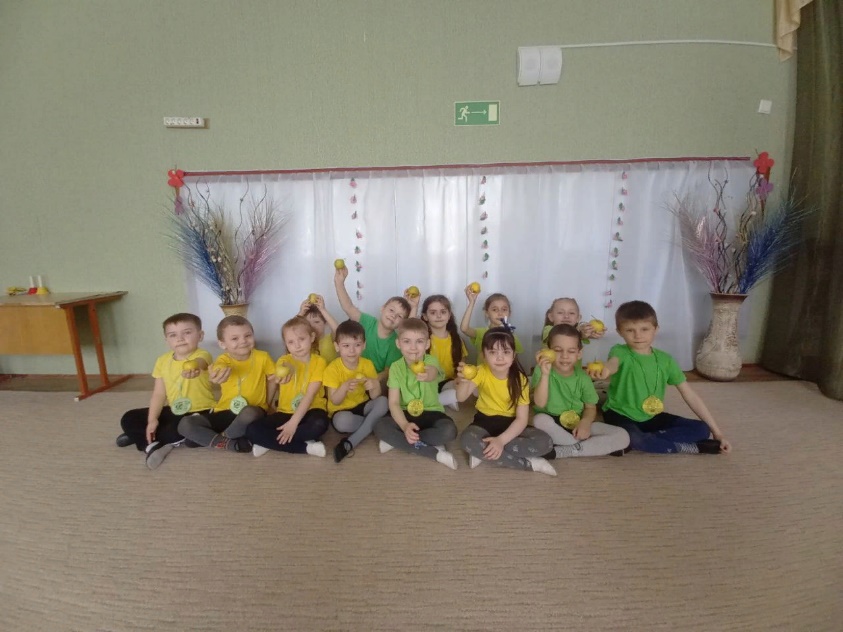 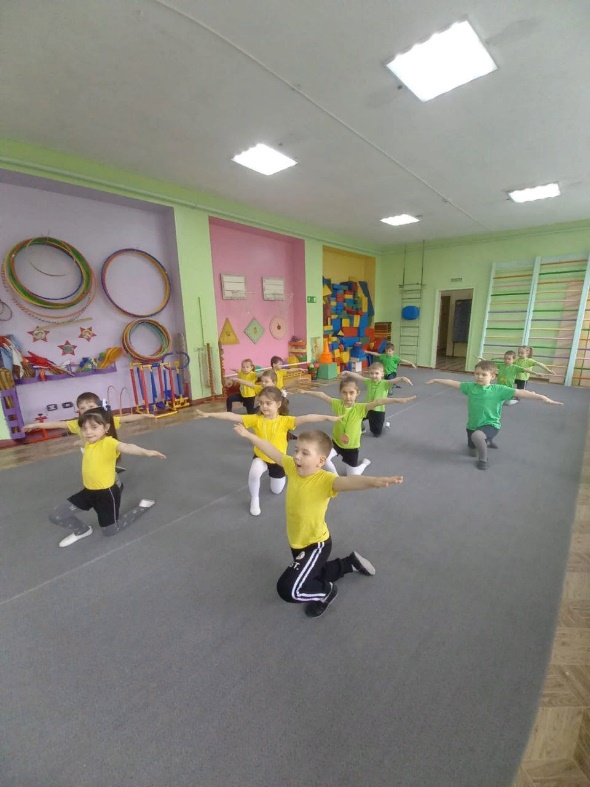 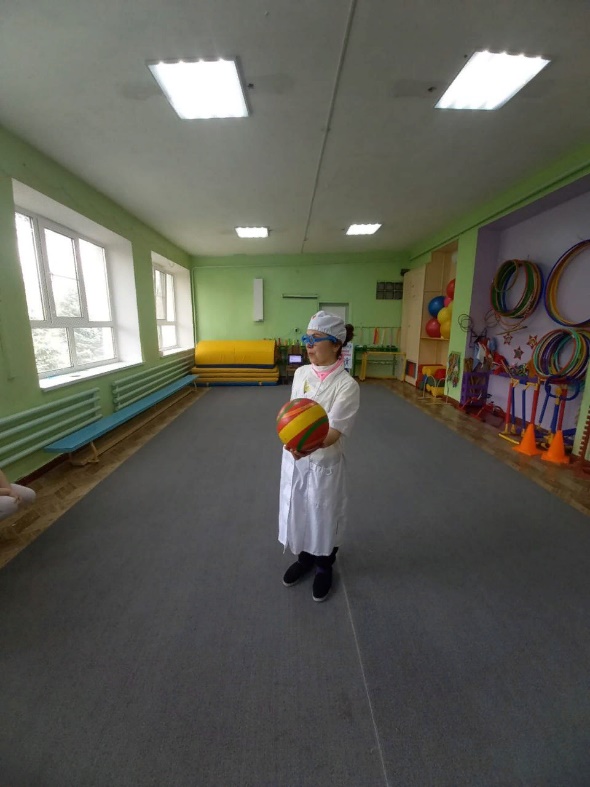 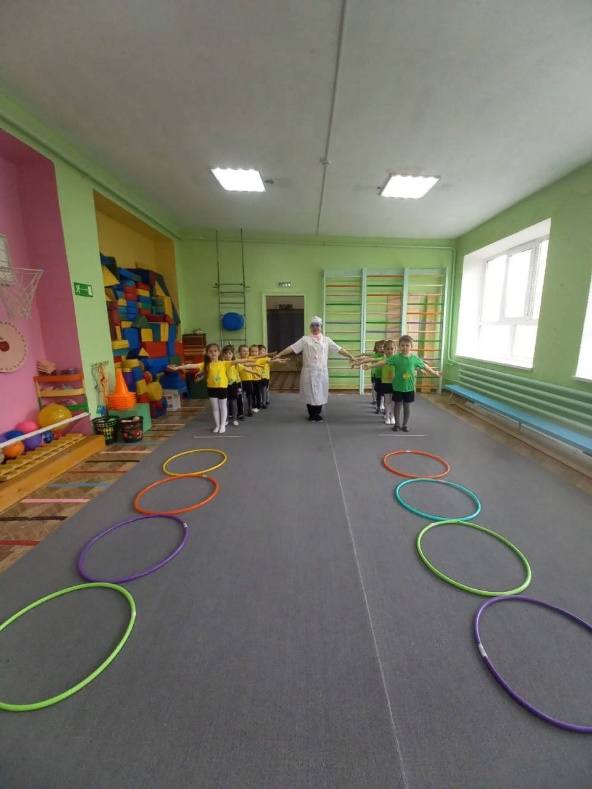 